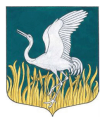 ЛЕНИНГРАДСКАЯ ОБЛАСТЬЛУЖСКИЙ МУНИЦИПАЛЬНЫЙ РАЙОНАДМИНИСТРАЦИЯМШИНСКОГО СЕЛЬСКОГО ПОСЕЛЕНИЯПОСТАНОВЛЕНИЕот  «13» ноября 2023 г.                                                                                                № 337/ПОб утверждении Перечня муниципальных программМшинского сельского поселения  Лужского муниципального района         В соответствии со статьями 172, 179 Бюджетного кодекса Российской Федерации, в связи с утверждением новых программ, администрация Мшинского сельского поселенияПОСТАНОВЛЯЕТ:        1.Утвердить Перечень муниципальных программ Мшинского сельского поселения Лужского муниципального района Ленинградской области (приложение).        2. Специалистам администрации Мшинского сельского поселения обеспечить при необходимости актуализацию Перечня муниципальных программ Мшинского сельского поселения Лужского муниципального района Ленинградской области.        3. Настоящее постановление  разместить на официальном сайте администрации Мшинского  сельского поселения  в сети Интернет http://мшинское.рф/.            3. Контроль за исполнением настоящего постановления оставляю за собой.И.о. главы администрацииМшинского   сельского поселения                                                                     В.В. КартавенкоРазослано: в прокуратуру, в дело 									    УТВЕРЖДЕН														постановлением администрации 														Мшнского сельского поселения 														от 13.11.2023 № 337/П														(приложение)ПЕРЕЧЕНЬмуниципальных программ Мшинского сельского поселения Лужского муниципального района Ленинградской области№Наименование программы и реализуемые подпрограммыОтветственныйисполнитель (соисполнитель)Основные направления социально-экономического развития1«Комплексное развитие территории Мшинского сельского поселения на 2024 год и плановый  период 2025-2026 годы»:Подпрограмма 1 «Развитие учреждений культурно-досугового типа, физической культуры и спорта в Мшинском сельском поселении Лужского муниципального района»Подпрограмма 2 «Развитие благоустройства на территории Мшинского сельского поселения Лужского муниципального района»Подпрограмма 3 «Развитие транспортной инфраструктуры и содержание автомобильных дорог в Мшинском сельском поселении Лужского муниципального района»Подпрограмма 4 «Безопасность Мшинского сельского поселении Лужского муниципального района»Подпрограмма 5 «Развитие части территории Мшинского сельского поселения»Подпрограмма 6 «Развитие муниципальной службы в администрации Мшинского сельского поселения»Администрация Мшинского сельского поселения- создание условий для устойчивого и сбалансированного социального и экономического развития Мшинского сельского поселения Лужского муниципального района на планируемый период;- повышение уровня и качества жизни сельского  населения на основе повышения уровня  развития социальной инфраструктуры и    инженерного обустройства населенных   пунктов, расположенных в сельской  местности;                                              - создание условий для улучшения	 социально-демографической ситуации в сельской местности; - повышение престижности проживания в сельской  местности.-развитие  массовой  физической  культуры и спорта;-развитие спорта высших достижений; -развитие объектов физической культуры;- создание комфортных условий жизнедеятельности в сельской местности;- активизация местного населения в решении вопросов местного значения- создание безопасных и благоприятных условий проживания граждан;- снижение доли аварийного жилья в жилищном фонде Мшинского сельского поселения поселения Лужского муниципального района Ленинградской области;- развитие малоэтажного жилищного строительства;- обеспечение благоустроенным жильем граждан, проживающих в жилищном фонде, признанном непригодными для постоянного проживания, за счет за счет бюджетов различных уровней;-повышение престижности проживания в сельской местности. - создание комфортных условий жизнедеятельности в сельской местности;- активизация местного населения в решении вопросов местного значения.2«Борьба с борщевиком Сосновского на территории Мшинского сельского поселения Лужского муниципального района на 2024-2026 год»Администрация Мшинского сельского поселенияСокращение очагов распространения борщевика Сосновского на территории сельского поселения и улучшение качественного состояния земель путем его локализации и ликвидации3«Обращение с отходами на территории МО Мшинское сельское поселение Лужского муниципального района Ленинградской области на 2024 год и плановый период 2025-2026 годах» Администрация Мшинского сельского поселенияФормирование системы санкционированных мест сбора мусора на территории муниципального образования Мшинское сельское поселение Лужского муниципального района Ленинградской области, обеспечит общее улучшение санитарно-экологической обстановки4Программа «Формирование комфортной городской среды на территории Мшинского сельского поселения Лужского муниципального района Ленинградской области» на 2024 год  и плановый период 2025-2026 гг.»Администрация Мшинского сельского поселенияФормирование комфортной городской (сельской) среды и позитивного имиджа Мшинского  сельского поселения